ADEEL 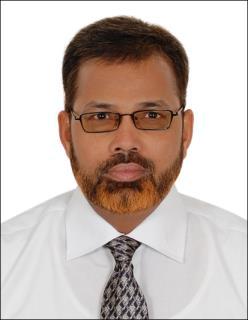 Senior CAD / REVIT (BIM) Technician Building Structure and Infrastructure DraftingCareer summary:Various Drafting Experience. More than 20 years in United Arab Emirates.Detailed Drafting of Multi-Storey Commercial / Residential and Infrastructure Projects.Detail Drafting of Roads / Highways and Bridges.Structural detailing with bar bending schedules.Detail Draughting of Marine works.Strong hands on Draughting Techniques.Conversant with the use of AutoCAD, Structural Revit ,CADS RC and MS OfficeEducation and Professional Status:Graduation from University of Karachi, Pakistan Diploma of Civil Engineering from Karachi, PakistanAutoCAD software course from International College of Computer Science, Karachi, Pakistan Structural Revit software Course, From Auto Desk, Dubai.English Language Course, British Council, Dubai.United Arab Emirates Driving Licence Holder.Page 1 of 3Working as a senior CAD Technician, engaged in drafting of major Structural projects. Work involves preparation & checking of CAD Drawings of site co-ordination plan, Detailed cross section coordinates with other services and utilities, structural general arrangement drawings which includes plans, sections, elevations. Detailed column & shear wall layouts, beam & column schedules. Responsible for the preparation of detail sections, reinforcement plans, steel structure and schedules.-Projects:AL-FRJAN, (MEYDAN, REVIRA AND VICTIRIYA PROJECT) DUBAI HELTH CARE CITY, DUBAI STUDIO CITY,DUBAI SPORTS CITY, JAFZA BUILDING 41.Detail draughting of Structural Cad Detail drawings. For Residential  & Commerical Buildings.Working as a senior CAD/REVIT Technician, engaged in drafting of  major Structural projects.-Projects:OMAN MALL (OMAN)Detail draughting of Structural revit model and Cad Detail drawings.Opera distric, Downtown Dubai Development.Detail draughting of Structural revit model and Cad Detail drawings.The District Retail Project, TDIC AND TDBC Saadiyat island Abu Dhabi.Detail draughting of Structural revit and Cad Detail drawings.King Khalid Medical City Saudi Arabiya.Detail draughting of Structural revit and Cad Detail drawings.Warner Brother. Saadiyat island Abu Dhabi Detail draughting of Structural Revit Detail drawings.DEC. 2010 To FEB. 2014	Senior CAD Technician – Abu Dhabi OfficeProjects:Mohammad Bin Zayed City Residential + Commercial Multi Story Tower (Abu-Dhabi)Saraya Tower, Khatiri Tower, Saeed Al-Ghaffly Tower, Tamimi Tower, Shamsi Tower, Naeimi Detail draughting of Structural Detail drawings.JAN. 2009 To NOV. 2010	Senior CAD Technician – Abu Dhabi OfficeProjects:Residential Units At Ghayati Western Region 786 Villas (Abu-Dhabi)Detail draughting of Infrastructural,structural and Architectural drawings.Mirfa and Oqba–Bin-Nafea School US $ 70.00 Million Cast ( Western Region Abu-Dhabi) Detail draughting of Infrastructural structural/Architectural drawings.Page 2 of 3JULY 2007 To DEC. 2008	WATERMAN INTERNATIONALSenior Structural CAD Technician – Dubai Office Working as a Senior draughtsman, Responsiable for all structural drawings.Projects:Water Front Project (Dubai), Festival City 04F Project (Dubai), Four Seasons Project (Dubai)AL-Bustan Project (OMAN) – Detail draughting of structural drawingsAPRIL 2003 To JUNE 2007	MOTT MACDONALD GROUPStructural CAD Technician – Dubai Office Working as a draughtsman, Responsiable for all structural drawings work.Projects:Mall of the Emirates (Dubai), Mirdiff City Centre (Dubai), Bahrain City CentreJumeirah Golf Estate (Dubai), Deira City Centre, Dubai Investment Park, Bridge Water PlaceManchester Civil Justice Centre (UK) – Reinforced concrete detailing.OCT.1999 To MARCH 2003	MOUCHEL PARKMANMarine & Infrastructural CAD Draughtsman – Dubai Office Engaged in drafting of marine and architectural drawings.Projects:Dubai Festival City, Fujairah Navel Base, Marine Science Centre, Waterfront Phase V (Kuwait), Feheheel Waterfront Development, Jumeirah Coastal Zone Redevelopment Dubai Marina, Jumeirah Beach Development – Dubai Marine and infrastructural Work.Engaged in drafting of structural and architectural drawings.Projects:Juma Al Majid Hotel, Ahli Steel Plant, Al Makhawi Commercial BuildingAl Rostamani Commercial Tower, Al Rostamani Residential Tower, Mussafah Industrial City, Al Ain Wadi Protection, Landscaping and Bank Improvement infrastructural work, Al Ouha Roads and Sewerage infrastructural workMussafah West Road, including drainage and street lighting infrastructural workJAN. 1993 To DEC. 1996	MEINHARD (PAKISTAN) PVT. LTDIt is a multi National Consulting Engineering Firm of Singapore. Handling major Projects of PakistanEngaged in Drafting of  Building Structural, Roads, Highways and Bridges drawings.Language Capability :English and Urdu (Spoken – fluent; written – fluent; reading – fluent.)Page 3 of 3Current Location:Dubai – UAEDubai – UAEDubai – UAEE-Mail :Adeel-393065@2freemail.com Adeel-393065@2freemail.com Adeel-393065@2freemail.com Availablity:ImmediateEXPERIENCE RECORDEXPERIENCE RECORDFEB. 2017-To DateFEB. 2017-To DateSenior CAD Technician – Dubai OfficeSenior CAD Technician – Dubai OfficeMARCH– 2014-To DEC. 2016Senior CAD/REVIT (BIM) Technician – Abu Dhabi OfficeSenior CAD/REVIT (BIM) Technician – Abu Dhabi OfficeSenior CAD/REVIT (BIM) Technician – Abu Dhabi OfficeJAN.1997 To SEP.1999W. S. ATKINS & PARTNERS OVERSEASCivil /Structural CAD Draughtsman – Abu Dhabi & Dubai OfficeCivil /Structural CAD Draughtsman – Abu Dhabi & Dubai OfficeCivil /Structural CAD Draughtsman – Abu Dhabi & Dubai Office